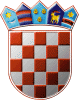 REPUBLIKA HRVATSKAGRADSKO IZBORNO POVJERENSTVOGRADA PULE - POLAKLASA: 013-03/13-01/3URBROJ: 2168/01-02-01-0306-13-12PULA - POLA, 2. svibnja 2013.	Na temelju članka 22. st.1. Zakona o lokalnim izborima ("Narodne Novine", broj 144/12),   Gradsko izborno povjerenstvo Grada PULE - POLA, odlučujući o prijedlogu predlagatelja  HRVATSKI LABURISTI - STRANKA RADA, utvrdilo je i prihvatilo PRAVOVALJANOM KANDIDACIJSKU LISTUZA IZBOR ČLANICA/ČLANOVA GRADSKOG VIJEĆA GRADA PULE - POLANositelj liste: DAMIR ILIĆKandidatkinje/kandidati:DAMIR ILIĆ; HRVAT; PULA, ISTARSKA ULICA 15; rođ. 02.10.1958; OIB: 20461391510; MANDREJA KOLARIĆ VODOPIA; HRVATICA; PULA, ULICA MAJOLI 46; rođ. 11.03.1973; OIB: 54808990264; ŽZDRAVKO DOŠEN; HRVAT; PULA, BAČIĆEV PRILAZ 14; rođ. 25.01.1956; OIB: 73687629124; MLORENS GANTAR; HRVAT; PULA, KRLEŽINA ULICA 39; rođ. 29.12.1969; OIB: 25142269439; MVOJISLAV RONAI; HRVAT; PULA, ULICA VALKANE 7; rođ. 01.12.1955; OIB: 08410110204; MBLAGICA ANTUNOVIĆ; MAKEDONKA; PULA, FORUM 7; rođ. 10.01.1970; OIB: 33394754008; ŽIBRO MURATOVIĆ; BOŠNJAK; PULA, VOLTIĆEVA ULICA 4; rođ. 20.07.1967; OIB: 52582223827; MANKICA POPOVIĆ; SRPKINJA; PULA, RAŠKA ULICA 10; rođ. 25.06.1960; OIB: 39493431026; ŽMIODRAG BUZUROVIĆ; HRVAT; PULA, OSJEČKA ULICA 8; rođ. 05.08.1952; OIB: 65331864102; MVOJMILA ĆOSIĆ; SRPKINJA; PULA, PRILAZ RUNCI 2; rođ. 24.08.1965; OIB: 13562615053; ŽVELKA GRBIĆ; CRNOGORKA; PULA, RADIĆEVA ULICA 3; rođ. 15.02.1962; OIB: 38636525807; ŽNEJRA SEFER; BOŠNJAKINJA; PULA, ŠIROLINA ULICA 6; rođ. 03.12.1957; OIB: 06523083046; ŽROBERT VODOPIA; TALIJAN; PULA, ULICA MAJOLI 46; rođ. 03.04.1969; OIB: 05106274063; MSILVANA ZANINI ILIĆ; TALIJANKA; PULA, KOPARSKA ULICA 42; rođ. 27.09.1961; OIB: 45011768342; ŽMAJA STANOJEVIĆ KUŠAR; HRVATICA; PULA, ŠANDALJSKA ULICA 5/A; rođ. 22.03.1984; OIB: 11871162785; ŽELVIS SEMOLIĆ; HRVAT; PULA, BOŠKOVIĆEV USPON 2; rođ. 16.10.1975; OIB: 82726642814; MDANIELA JANKOVIĆ; HRVATICA; PULA, ULICA MATE BALOTE 1; rođ. 29.06.1953; OIB: 17625194415; ŽDARIO BENČIĆ; HRVAT; PULA, KARLOVAČKA ULICA 1; rođ. 04.01.1975; OIB: 79729966342; MNENAD ANTUNOVIĆ; HRVAT; PULA, FORUM 7; rođ. 27.09.1963; OIB: 70282792699; MOGNJEN KOLARIĆ; HRVAT; PULA, DUKIĆEVA ULICA 4; rođ. 23.11.1975; OIB: 41457645285; MRADOVAN SIMIĆ; SRBIN; PULA, ULICA VELOG JOŽE 20; rođ. 02.11.1971; OIB: 69606194648; MLUKA LACMANOVIĆ; SRBIN; PULA, MUTILSKA ULICA 13; rođ. 12.10.1950; OIB: 95369313207; MFADIL HAMEDOVIĆ; MUSLIMAN; PULA, KRLEŽINA ULICA 27; rođ. 26.03.1953; OIB: 72697999809; MTATJANA ŠKORAVIĆ; HRVATICA; PULA, FAVERIJSKA ULICA 18; rođ. 07.08.1968; OIB: 51260191196; ŽVIOLETA RABASOVIĆ; MAKEDONKA; PULA, KOPARSKA ULICA 27; rođ. 22.03.1948; OIB: 05331109864; ŽHRVATSKI LABURISTI - STRANKA RADAPREDSJEDNIKGRADSKOG IZBORNOG POVJERENSTVAGRADA PULE - POLAIGOR RAKIĆ